VIETNAM – Chau Doc – Cycling Tour in the Countryside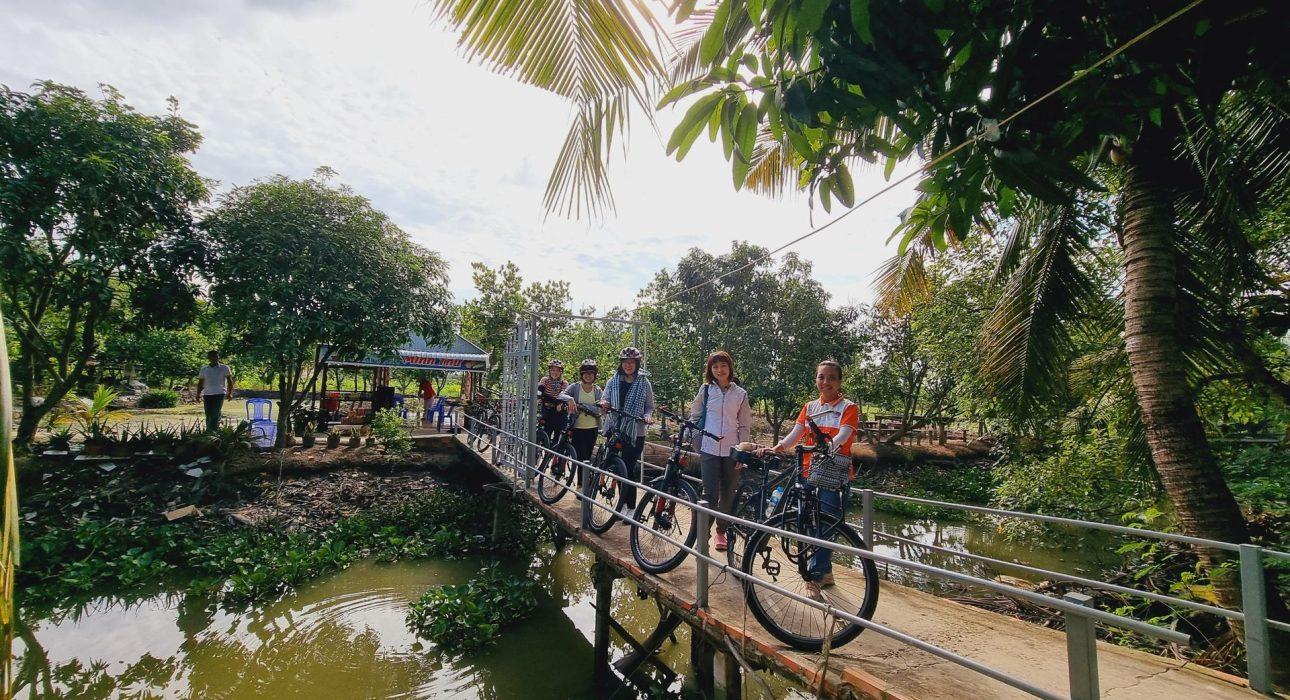 Over ViewThemeClassic, Family, SustainableCountry - CityVietnam - Chau DocMarket segmentGroups, Thematic LeisurePrice Level$$Level of difficultiesLEVEL 1Max pax30SeasonalityAll Year Round (except raining season in the South May-Sep)Arrival cityChau DocDeparture cityChau DocDescriptionThis activity offers travelers the rewarding experience of cycling in the Mekong Delta through peaceful rice fields. Chau Doc’s beautiful rice fields are easy to discover by cycling along small roads with light-traffic, occasionally seeing lotus fields, water buffaloes and hundreds of ducks!Selling pointsCycle in the beautiful rice fields of Chau DocExplore the countryside following small paths with little or no trafficFlexible itinerary and easy to include during the morning or afternoon in Chau DocSustainabilityLevel Of The ExcursionMedium – This activity offers tangible positive contributions to the local community, culture and/or environmentThe Impact Of This ExcursionEnvironment ImpactTransportationEconomic ImpactLocal individual benefitsAdditional InformationPositive Impact:This activity does not include any motorized transportation since the travelers move on bicycles. It also provides financial support to a bicycle supplier in Chau Doc.Time And TransportationPick-up time from the hotel is from 08:00 or 14:30Photos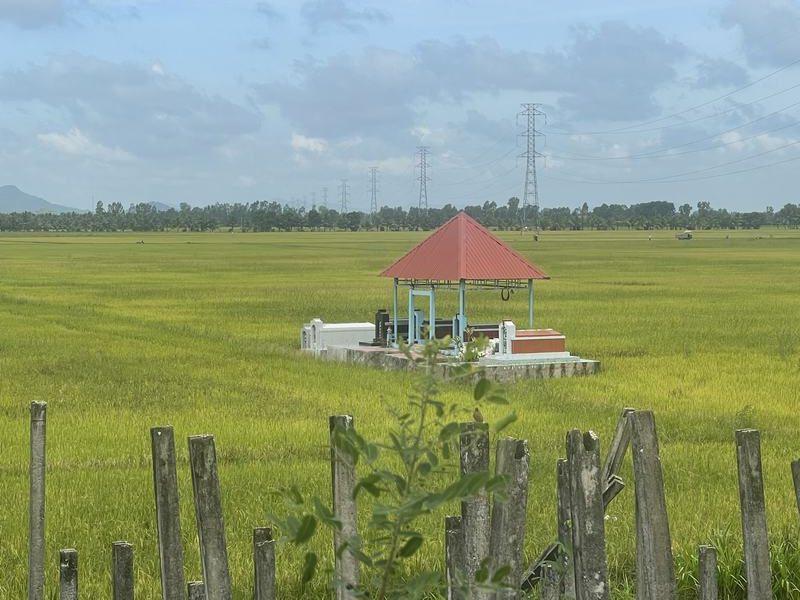 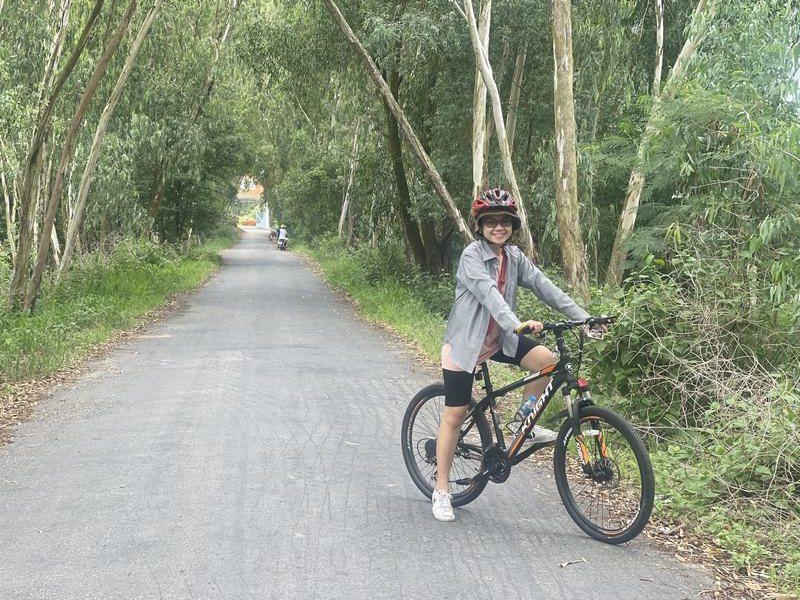 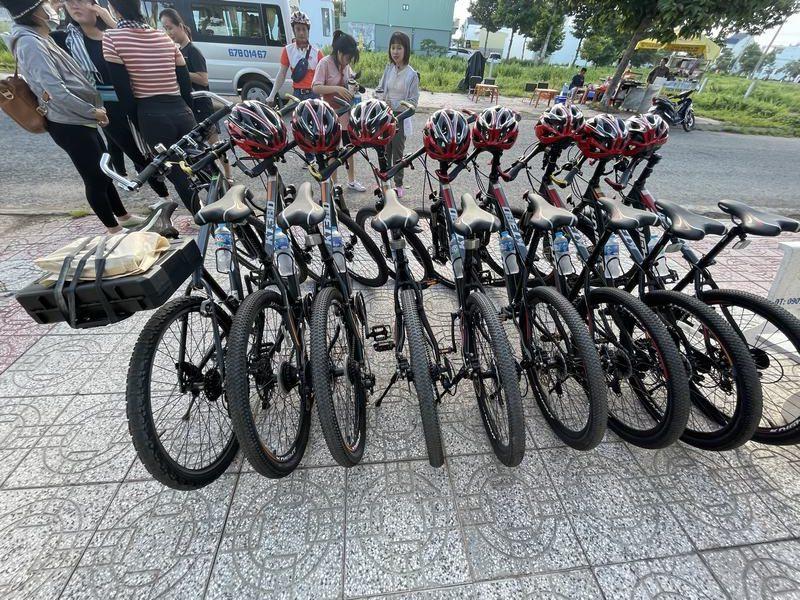 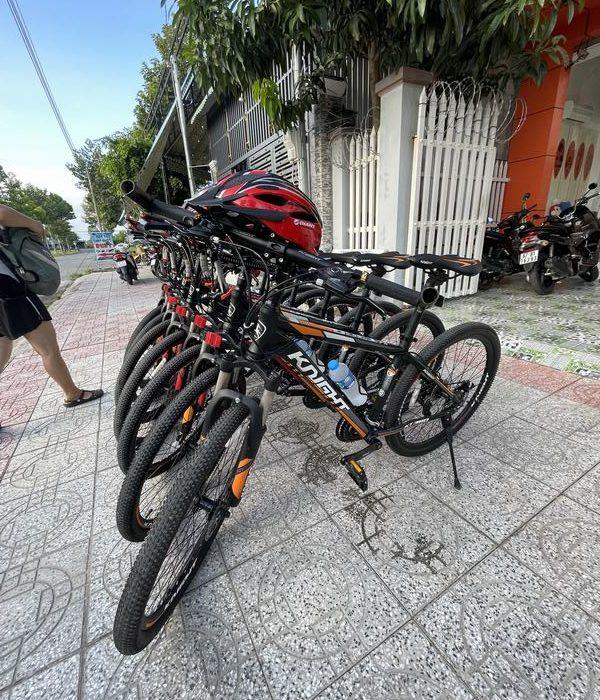 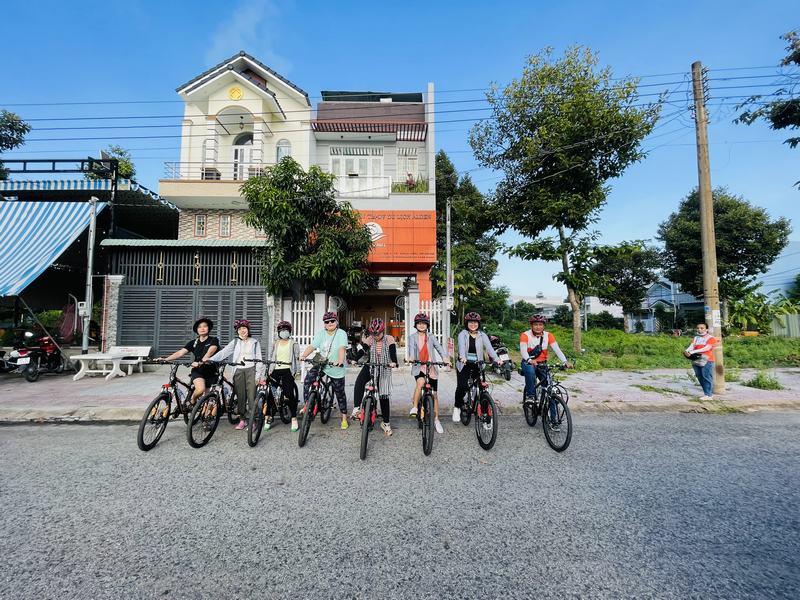 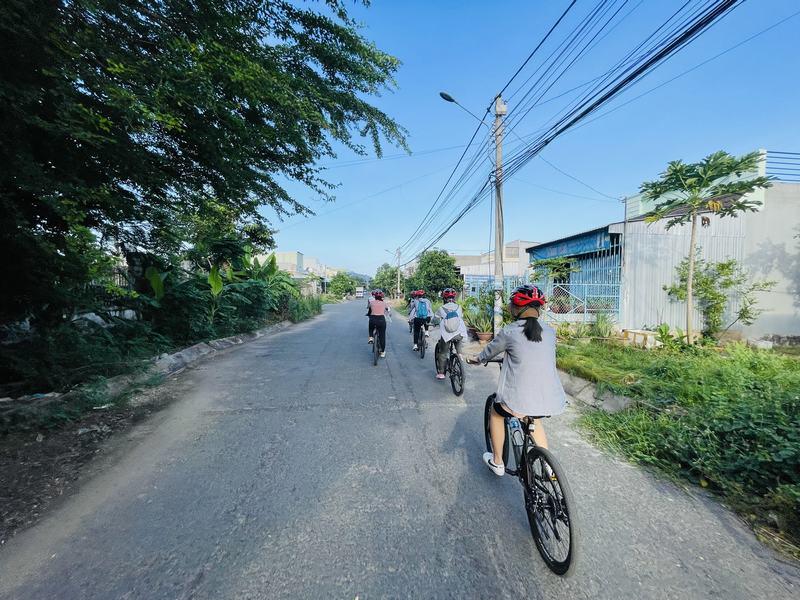 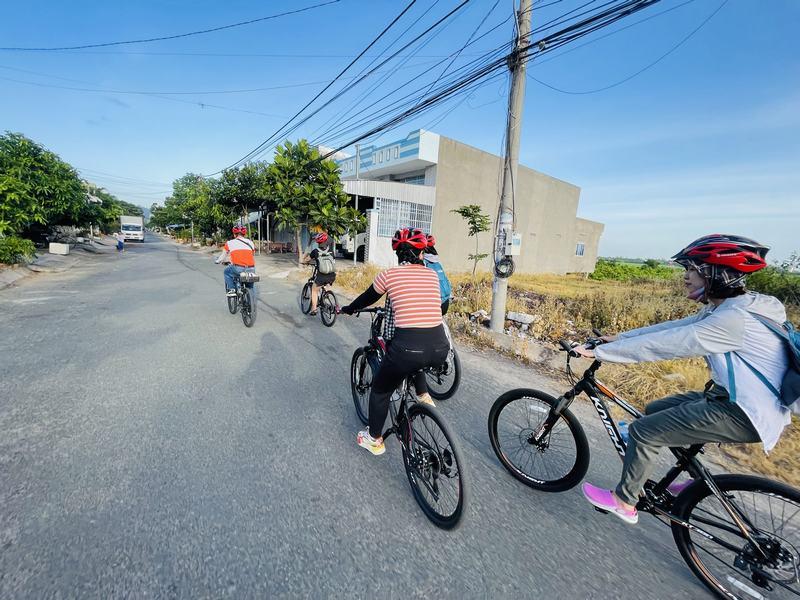 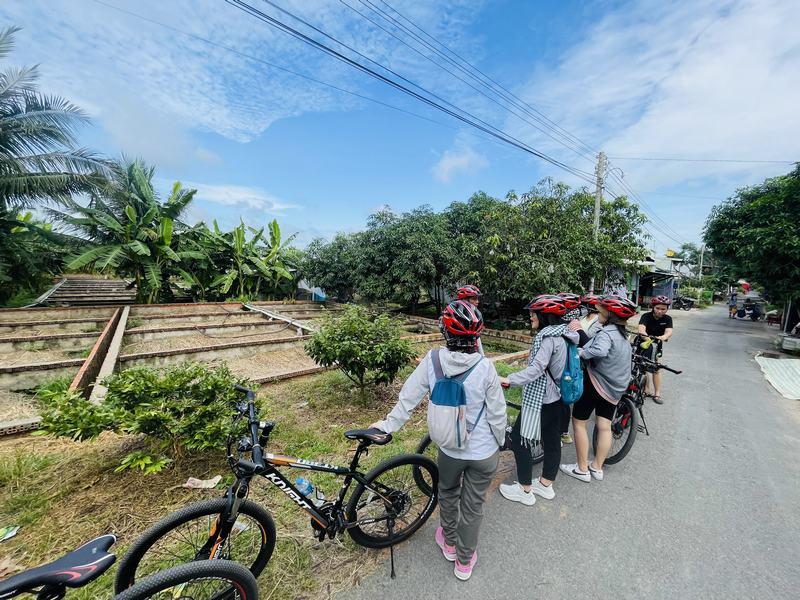 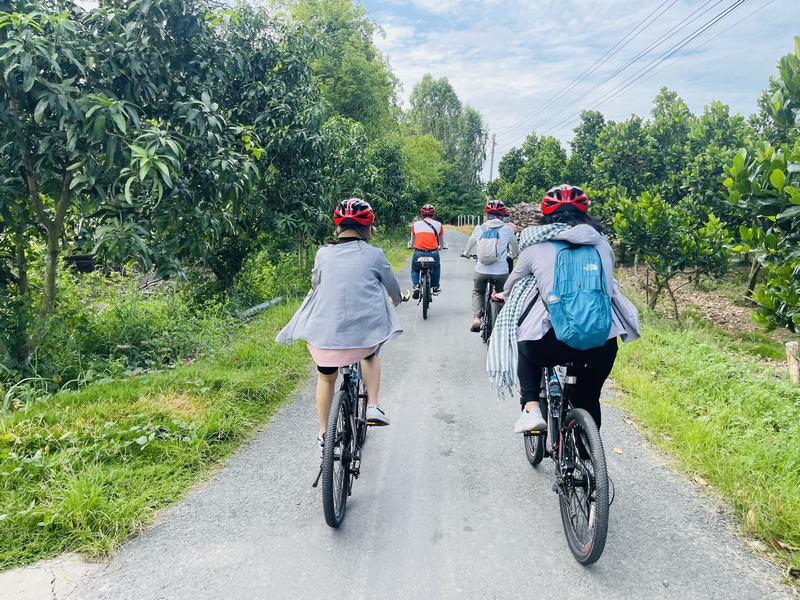 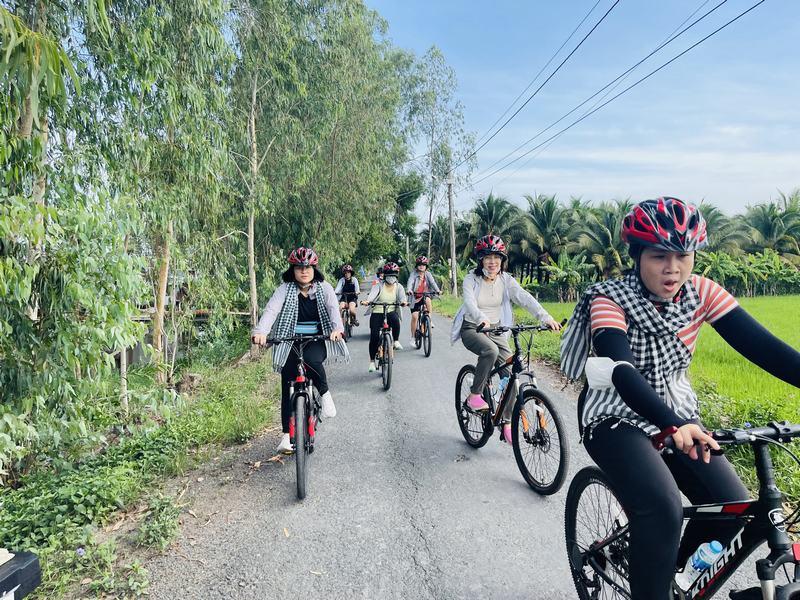 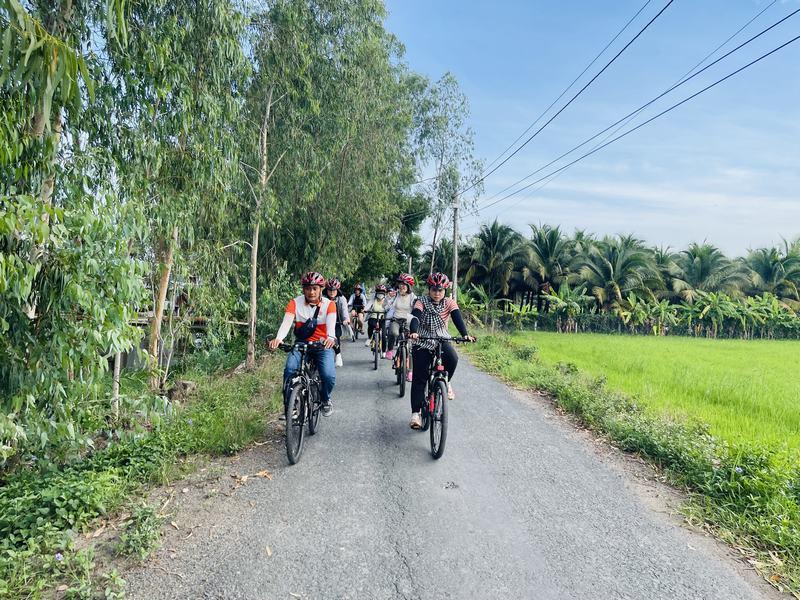 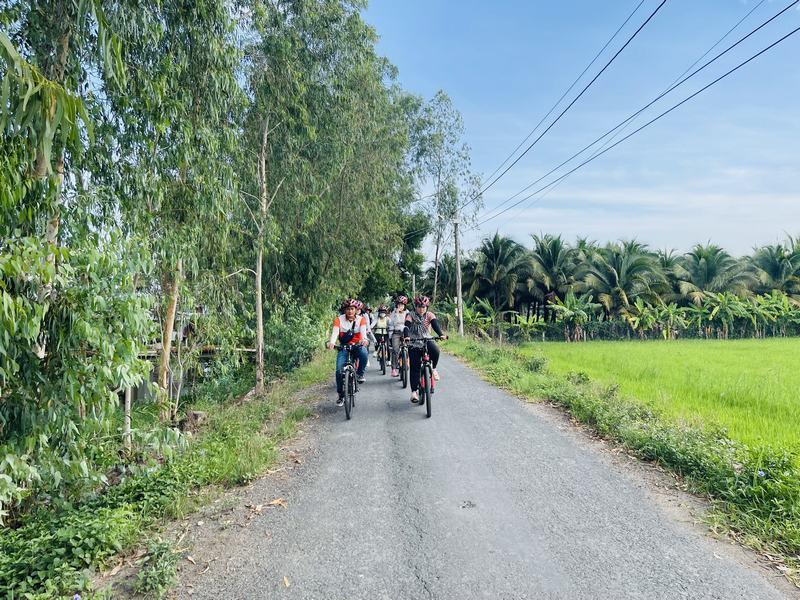 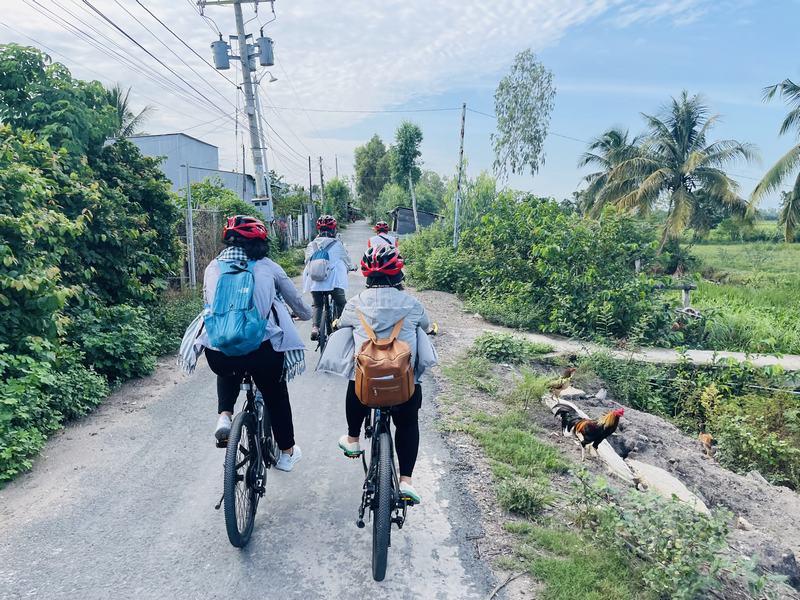 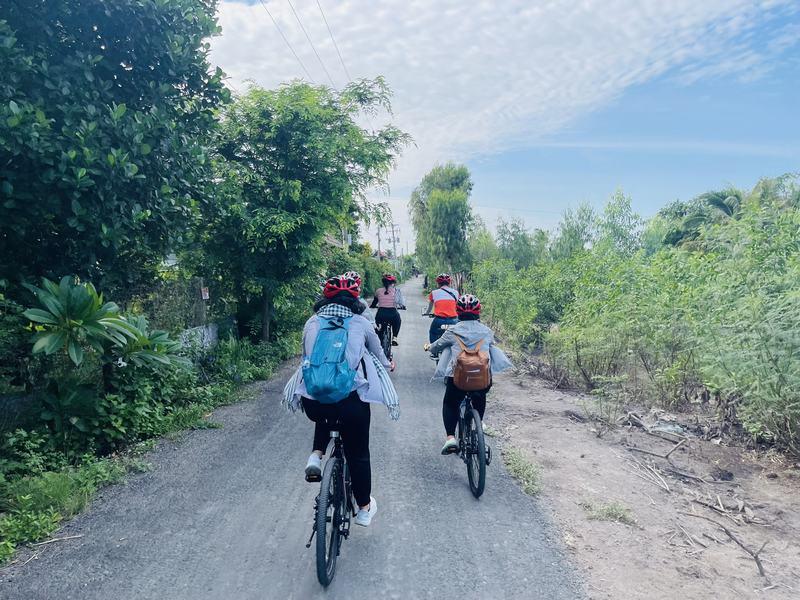 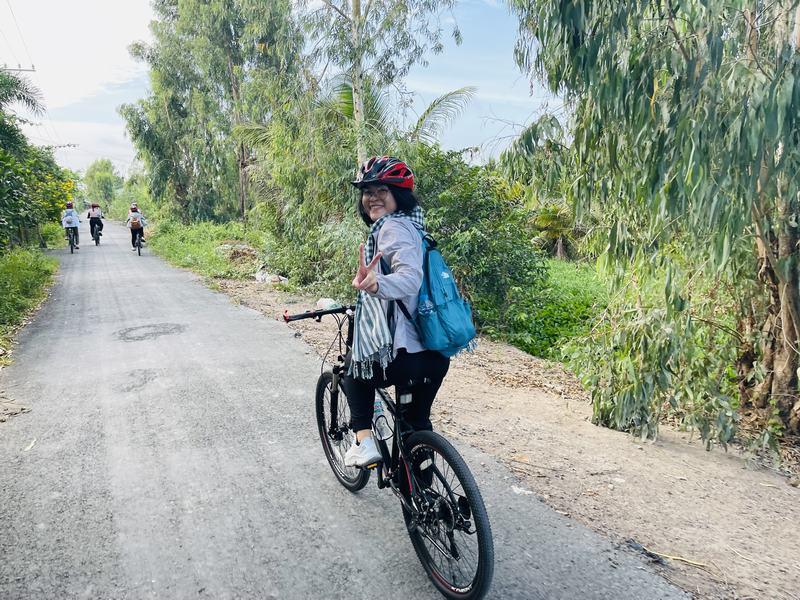 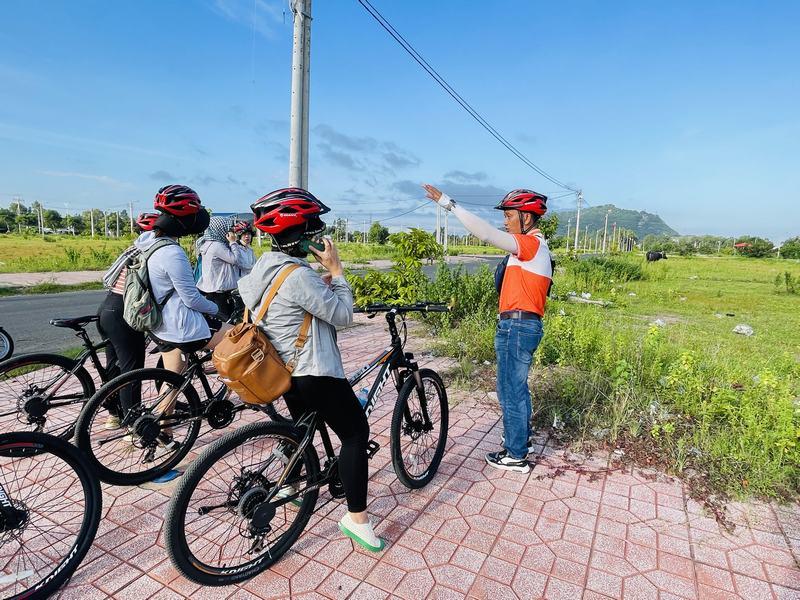 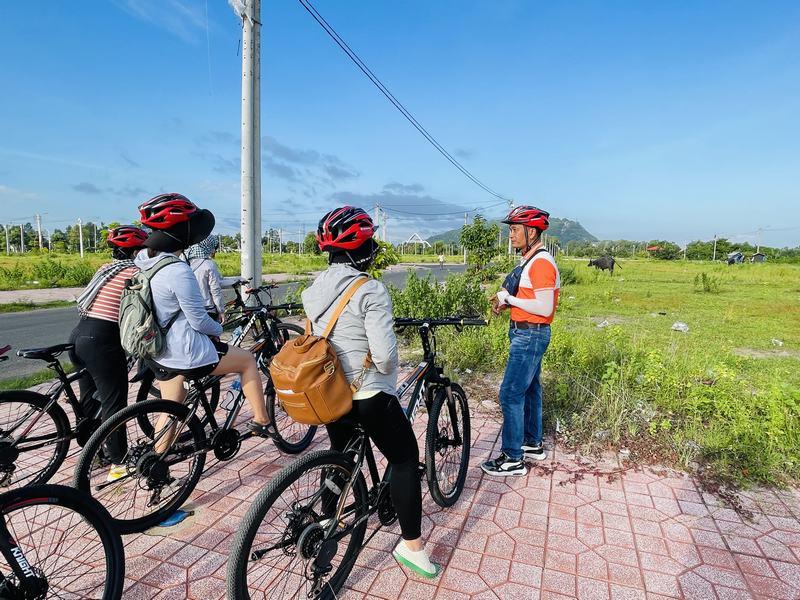 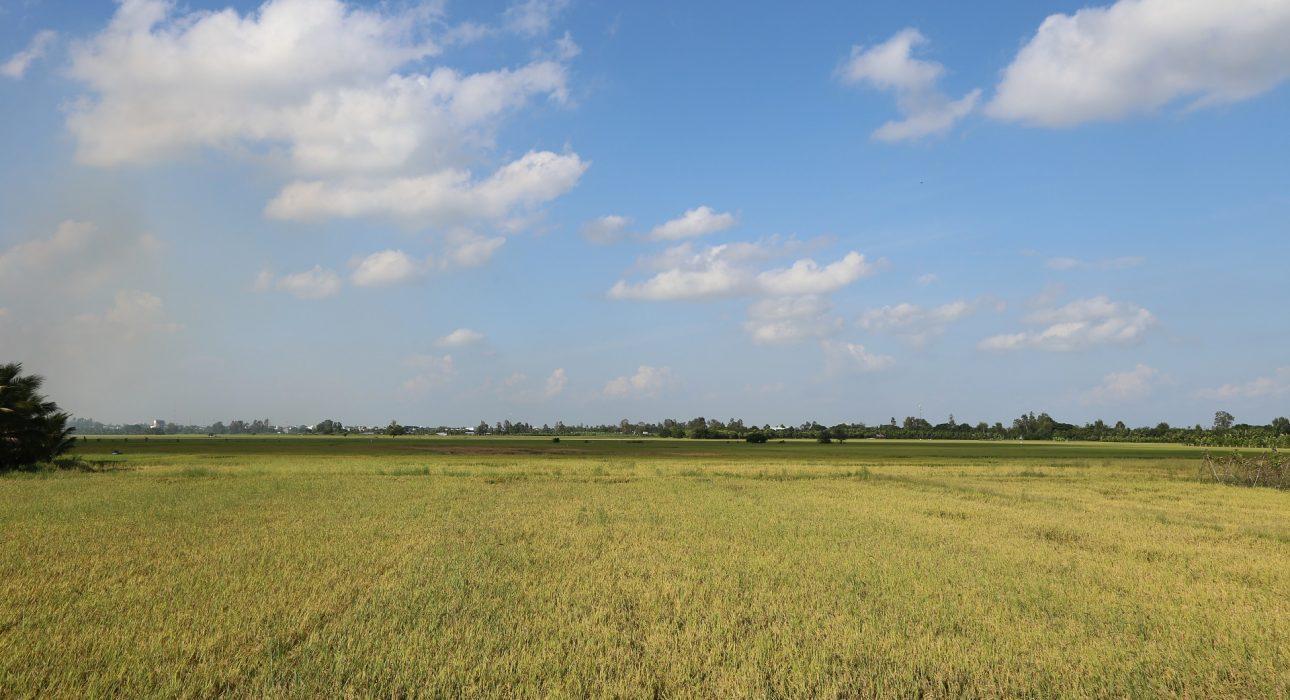 Easia Travel Head OfficeVietnam Head OfficeC/o: ATS Hotel, Suite 326 &327, 33B Pham Ngu Lao Street, Hanoi, VietnamTel: +84 24-39 33 13 62www.easia-travel.com